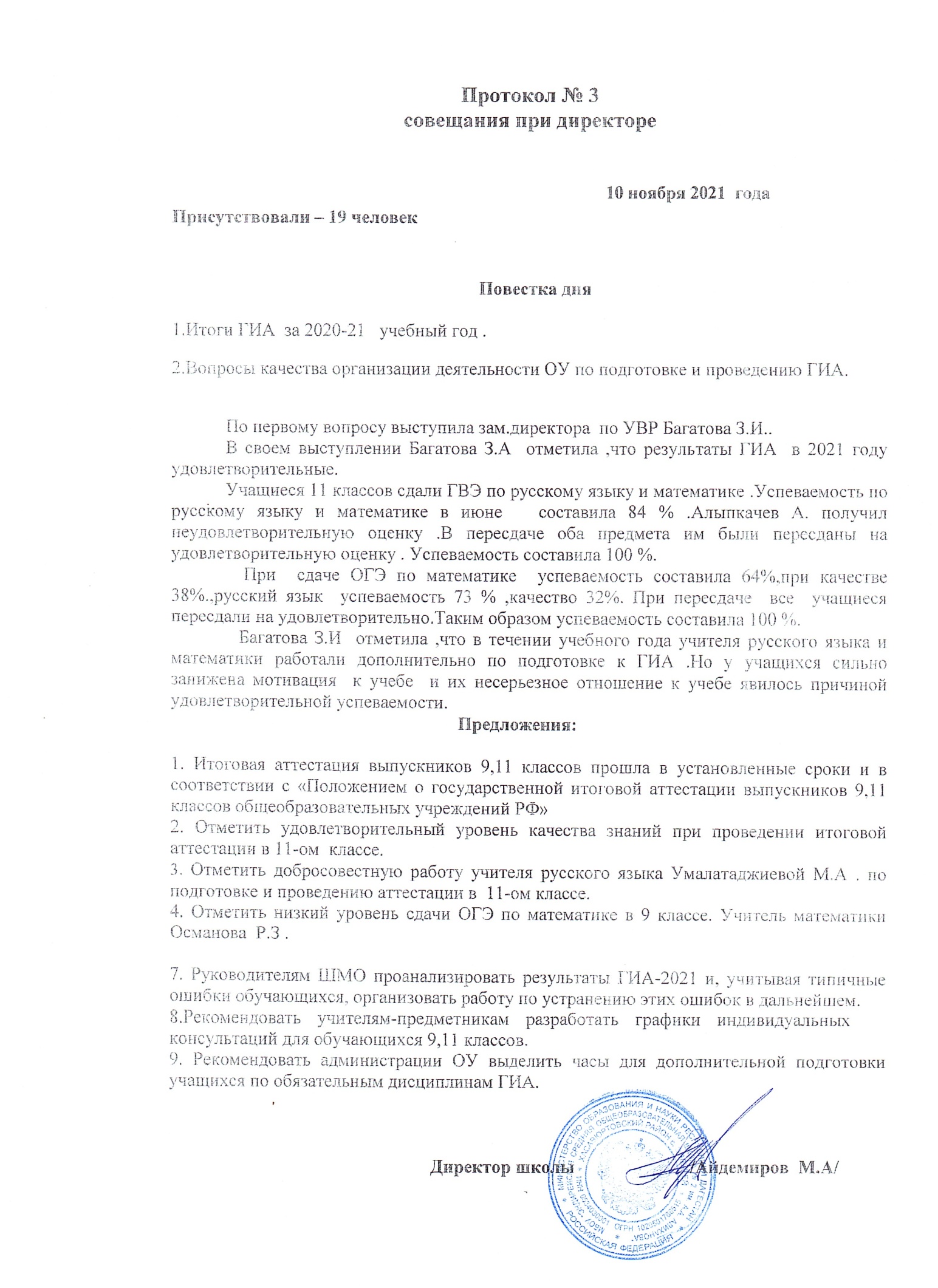 Аналитическая справкапо результатам государственной итоговой аттестации (ГИА)в 9 и 11-х классах за 2020– 2021 учебный годПри подготовке и проведении государственной итоговой аттестации выпускников 9 и 11классах  школа руководствовалась:Порядком проведения государственной итоговой аттестации по образовательным программам основного общего образованияПорядком проведения государственной итоговой аттестации по образовательным программам среднего общего образованияпланом работы школы по подготовке и проведению государственной итоговой аттестации в 2020/21 учебном году.Согласно плану работы школы, в 2020/21 учебном году учащиеся, родители, педагогический коллектив были ознакомлены с нормативно-правовой базой, порядком проведения экзаменов в форме единого государственного экзамена (ЕГЭ) и основного государственного экзамена (ОГЭ) на инструктивно-методических совещаниях, родительских собраниях, индивидуальных консультациях и классных часах.школе была создана информационная среда по подготовке и проведению ГИА, оформлены стенды для родителей и учащихся «ЕГЭ – 2021», «ОГЭ-2021». На сайте образовательного учреждения размещены документы о порядке и сроках проведения ГИА.Педагогическим коллективом школы и специалистами проводилась работа по следующим направлениям:информационная готовность выпускников;предметная готовность (качество подготовки по предметам, умения работать с КИМами, демоверсиями);психологическая готовность (внутренняя настроенность на экзамены, ориентированность на целесообразные действия, использование возможностей личности для успешных действий в ситуации сдачи экзамена).В течение учебного года осуществлялось консультирование (индивидуальное и групповое) по предметам, выбранными учащимися для прохождения ГИА. При этом активно использовались INTERNET-ресурсы. Администрацией школы были проведены пробные ОГЭ и ЕГЭ по предметам.  Учителями - предметниками регулярно проводился анализ ошибок, допущенных учащимися, реализовались планы ликвидации пробелов в знаниях, выявленных на диагностических работах в форме ЕГЭ и ОГЭ.Заместителем директора по УВР и классными руководителями 9-х и 11-х классов велась работа с родителями по результатам пробных ЕГЭ и ОГЭ.Мониторинговая деятельность проводилась по нескольким направлениям:Мониторинг уровня качества обученности учащихся выпускных классов осуществлялся посредством проведения и анализа контрольных работ, контрольных срезов, тестовых заданий различного уровня, пробного тестирования. Мониторинг качества преподавания предметов учебного плана осуществлялся через внутришкольный контроль путем посещения уроков, проведения административных тематических проверок. По итогам проводились собеседования с учителями, даны конкретные рекомендации по использованию эффективных методик и технологий преподавания в выпускных классах, направленных на повышение уровня знаний, умений и навыков учащихся.  Контроль выполнения программного материала по предметам учебного плана, в том числе практической части рабочих программ учителей.Контроль ведения классных журналов. Контроль успеваемости и посещаемости обучающихся 9 и 11 классов.В 2020-2021 учебном году выпускники проходили государственную итоговую аттестацию по: 2 предметам учебного плана в 9 классе (русский язык, математика)  и 2 предметам учебного плана в 11 классе русский язык, математика базовый уровень в форме ГВЭ. Государственная итоговая аттестация была проведена в установленные сроки согласно федеральным, региональным и школьным документам о государственной итоговой аттестации учащихся 9-х и 11-х классов.Обращений родителей по вопросам нарушений в подготовке и проведении государственной итоговой аттестации выпускников в школу не поступало.Анализ результатов государственной итоговой аттестации по образовательным программам основного общего образованияОбщая характеристика участников ГИА в форме ОГЭ.В 2020/21 учебном году в 9 классе обучалось 22 человек.В Основном Государственном Экзамене в 2021 г. участвовал 22 выпускник 9 класса (100%):     - количество классов – 1      - успевают на «4» и «5» – 5      - допущены к ОГЭ –  22  Восемь выпускников , получившие неудовлетворительные оценки, будут проходить повторную государственную итоговую аттестацию в дополнительный период.Общие выводы: В целом экзаменационная сессия учащихся 9-х классов прошла организовано. Государственная итоговая аттестация обучающихся в 2021 году показала у подавляющего количества выпускников 9 класса наличие удовлетворительного  уровня теоретических знаний и практических умений по большинству предметов. Неудовлетворительные результаты получили обучающиеся, у которых базовые умения сформированы на низком уровне, отсутствует система подготовки к ГИА.Анализ результатов государственной итоговой аттестации по программам среднего общего образованияОбщая характеристика участников ГИА – 11В 2020/21 учебном году в 11 классе обучалось 6 человека.В  ГВЭ в мае-июне 2021 г. участвовало 6 выпускника 11 класса (100%):     - количество классов – 1 (6 учащихся)     - успевают на «4» и «5» – 4      - допущены к ГВЭ –  6       Все обучающиеся были допущены к итоговой аттестации и прошли итоговую аттестацию по обязательным предметам (русский язык и математика), получили документ об образовании соответствующего образца.        Изменений в выборе предметов для сдачи государственной итоговой аттестации (отказ от сдачи) в день проведения экзаменов не было, что подтверждает эффективность работы учителей-предметников, классных руководителей по формированию мотивации к осознанному выбору предметов, выносимых на ГИА.Выбор предметов для прохождения ГИА в 11 классе ГВЭПо результатам анализа государственной итоговой аттестации можно обозначить основные направления деятельности педагогического коллектива по подготовке к государственной итоговой аттестации на 2021-2022 учебный год:руководителям школьных МО проанализировать результаты государственной итоговой аттестации 2020-2021 учебного года, включить в план работы на 2021-2022 учебный год вопросы подготовки к государственной итоговой аттестации выпускников 9-11-х классов;совершенствовать методику преподавания с учетом требований государственной итоговой аттестации;администрации школы провести классно-обобщающий контроль по плану ВШК в 9-11-х классах, с целью выявления сформированности ЗУН выпускников и оказание коррекции в знаниях учащихся, нуждающихся в педагогической поддержке;включить в план ВШК тематический контроль за качеством содержания образования и качеством преподавания предметов, обозначенных в ГИА обучающихся;продолжить работу по совершенствованию системы организации государственной итоговой аттестации выпускников через повышение информационной компетенции участников образовательного процесса;разнообразить формы работы школьного психолога по вопросам социализации личности учащегося, самоопределения в отношении будущей профессии;включить в план работы школьных МО деятельность с одаренными и слабоуспевающими учащимися;учителям-предметникам в педагогической деятельности стимулировать познавательную активность учащихся как средство саморазвития и самореализации личности, использовать индивидуализацию и дифференциацию обучения учащихся, создавать положительное эмоциональное поле взаимоотношений «учитель-ученик», воспитывать положительное отношение учащихся к учебной деятельности, осуществлять взаимодействие между семьей и школой с целью организации совместных действий для решения успешности обучения и социализации личности.       Дата 10.11.2021 г.  заместитель директора по УВР Багатова З.И..Аналитическая справка по итогам Всероссийских проверочных работ в 2021 году  в  МБОУ «Эндирейская сош №2»Цель Всероссийских проверочных работ (далее ВПР) – обеспечение единства образовательного пространства Российской Федерации и поддержки ведения Федерального государственного стандарта за счет предоставления образовательным организациям единых проверочных материалов и единых критериев оценивания учебных достижений. ВПР не является государственной итоговой аттестацией. ВПР – это итоговые контрольные работы, результаты которых не должны учитываться при выставлении годовых отметок по предметам. Таким образом, ВПР позволяют осуществить диагностику достижения предметных и метапредметных результатов, в т.ч. уровня сформированности универсальных учебных действий (УУД) и овладения межпредметными понятиями, а также оценку личностных результатов обучения. Результаты ВПР могут быть использованы образовательными организациями для совершенствования методики преподавания соответствующего предмета в школе. Проведение Всероссийских проверочных работ осуществлялось в соответствии с Инструкцией для образовательной организации по проведению работ и системой оценивания их результатов Русский языкРаботу по русскому языку выполняли 55 человек (95% уч.).Основным заданием в первой части проверочной работы по русскому языку стал диктант. Во второй части проверялось умение обучающихся  работать с текстом и знание системы языка. Анализ ВПР в 5 классеГистограмма соответствия аттестационных и текущих отметокВывод:Анализ результатов выполнения ВПР позволил выделить несколько недостатков в подготовке выпускников начальной школы по русскому языку. В содержательной линии «Система языка» недостаточно высокий процент выполнения зафиксирован по заданиям базового и повышенного уровня сложности, направленных на оценку следующих планируемых результатов: умение давать характеристику (указывать грамматические признаки) имени прилагательного, имени существительного; Проводить морфологический разбор имен существительных по предложенному в учебнике алгоритму;;В содержательной линии «Орфография» недостаточно высокий процент выполнения зафиксирован по заданиям базового уровня сложности, направленных на оценку следующих планируемых результатов: умение определять наличие в словах изученных орфограмм;В содержательной линии «Развитие речи» недостаточно высокий процент выполнения зафиксирован по заданиям базового и повышенного уровня сложности, направленных на оценку следующих планируемых результатов: умение определять основную мысль текста ;умение составлять план текста ;анализировать текст, использовать информацию для практического применения;умение владеть нормами речевого поведения.Рекомендации: отбирать тексты разных стилей, родов и жанровпродумать работу с различными источниками информации.обратить внимание на работу с информационными текстами.методика работы с текстом должна быть дополнена его маркировкой, работой со структурными частями текста, сопоставлением информации текста с информацией другого текста, иллюстрации, репродукции картины, таблицы, диаграммы и т. п.формировать умения находить, обрабатывать и оценивать информацию текста.организовать работу по формированию умения извлекать информацию из текстов для различных целей.продолжить работу над классификацией слов по составу.выстроить  работу  на уроках развития речи  по составлению и записи текстов, направленных на знание  норм речевого этикета с учетом орфографических  и пунктуационных правил русского языка.  продумать перечень творческих домашних заданий.Работать над определением главной мысли текстаМатематикаРаботу по математике выполняли 55 человек (95%)Работа  по математике содержит 12 заданий.  Гистограмма соответствия аттестационных и текущих отметокВыводы: По итогам проверочной работы выявлена объективная индивидуальная оценка учебных достижений каждого обучающегося за прошлый год, выяснены причины потери знаний, намечены меры по устранению выявленных пробелов.У некоторых учащихся хорошо развиты умения: решать задачи на покупки; решать несложные сюжетные задачи разных типов на все арифметические действия; выполнять арифметические действия с числами и числовыми выражениями; выполнять простейшие построения на местности, необходимые в реальной жизни; работать с таблицами и диаграммами; представлять и анализировать данные. Результаты проверочной работы показали наличие ряда проблем в математической подготовке учащихся, в том числе:  низкий  уровень сформированности навыков самоконтроля, включая навыки внимательного прочтения текста задания, сопоставления выполняемых действий с условием задания, предварительной оценки правильности полученного ответа и его проверки; слабое развитие навыков проведения логических рассуждений; недостаточное развитие у обучающихся умения решать практические задачи.Рекомендации: Продолжить работу по формированию устойчивых вычислительных навыков у учащихся. Проводить устную работу на уроках с повторением действий с числами с целью закрепления вычислительных навыков. Усилить практическую направленность обучения, включая соответствующие задания на графики и таблицы. Уделять на каждом уроке больше времени на развитие логического мышления и решению текстовых задач с построением математических моделей реальных ситуаций. Усилить теоретическую подготовку учащихся 5 класса. Разработать индивидуальные маршруты для отдельных обучающихся. С мотивированными учащимися проводить разбор методов  решения задач повышенного уровня сложности, проверяя усвоение этих методов на самостоятельных работах. Особое внимание следует уделить регулярному выполнению упражнений, развивающих умение читать и верно понимать условие задачи, выполнять арифметические действия, простейшие алгебраические преобразования.Окружающий мирРаботу по окружающему миру выполняли 55 человек.Работа  по окружающему миру содержит 10 заданий.  Максимальный балл, который можно получить за всю работу-32. Высокий  балл – 25и 24 б  набрали 2 ученика, низкий балл –3 б набрал 1 ученик. Гистограмма соответствия аттестационных и текущих отметокВыводы:Учащиеся хорошо справились с заданиями на использование различных способов анализа, организации, передачи и интерпретации информации в соответствии с познавательными задачами; освоение доступных способов изучения природы.); овладение логическими действиями анализа, синтеза, обобщения, классификации по родовидовым признакам; освоение элементарных норм здоровьесберегающего поведения в природной и социальной среде; овладение начальными сведениями о сущности и особенностях объектов, процессов и явлений действительности;сформированность уважительного отношения к родному краю;Наибольшую сложность вызвали задания на умение определять территорию, континент на географической карте, создавать и преобразовывать модели и схемы для решения задач при моделировании экспериментов, оценивать характер взаимоотношений людей в различных социальных группах, указать достопримечательности региона, животный и растительный мир региона.Рекомендации:Усилить внимание формированию следующих умений: использовать различные способы анализа, организации, передачи и интерпретации информации в соответствии с познавательными задачами; освоение доступных способов изучения природы, использование знаково­символических средств для решения задач; понимать информацию, представленную разными способами: словесно, в виде таблицы, схемы.В системе использовать задания, предусматривающие проведение несложных наблюдений в окружающей среде и проведение опытов, используя простейшее лабораторное оборудование, а также выполнение заданий, побуждающих создавать и преобразовывать модели и схемы опытов для решения поставленных задач. В рабочей программе по окружающему миру уделить большее количество времени на формирование страноведческих и краеведческих знаний, а также умений обучающихся: назвать регион проживания, главный город региона, указывать достопримечательности региона, животный и растительный мир региона. Предусмотреть в рабочей программе по окружающему миру проведение контрольных работ, близких к текстам ВПР, с целью определения направлений коррекционной работы с обучающимися по освоению программы.Учителям – предметникам составить план работы с учащимися, получившими «2» по  предмету.классным руководителям взять под личный контроль реализации плана работы с обучающимися, получившим «2» по двум и более предметам:Общие выводы: для улучшения качества образования в 5-х классах необходимо учесть следующие рекомендации: - рассмотреть результаты ВПР на заседании ШМО; Отрабатывать навыки таких умений, как: -умение распознавать основную мысль текста при его письменном предъявлении, адекватно формулировать основную мысль в письменной форме, соблюдая нормы построения предложения и словоупотребления; -умение строить речевое высказывание заданной структуры (вопросительное предложение) в письменной форме по содержанию прочитанного текста; -тщательно проанализировать количественные и качественные результаты ВПР по математике каждым учителем начальных классов, выявить проблемные зоны для отдельных классов и отдельных обучающихся; - продолжить работу по повышению качества знаний по математике и повышению мотивации учащихся к изучению предмета; - на уроках окружающего мира уделять внимание заданиям, требующим логических рассуждений; - проводить практические и лабораторные работы (несложные исследования, эксперименты); научить учеников умению работать (анализировать, классифицировать по признакам, обобщать) по готовой модели.Анализ ВПР в 6 классеРусский язык:Всего участникам предстояло выполнить 12 заданий.На выполнение проверочной работы отводится 60 минут.Гистограмма соответствия  аттестационных и текущих отметокВыводы:  Анализ результатов выполнения ВПР позволил выделить несколько недостатков, пробелов в подготовке по русскому языку: умение проводить фонетический разбор слова, распознавать простые предложения с обращением и однородными членами, определять лексическое значение слова, выделять основную мысль текста.В содержательной линии «Орфография» недостаточно высокий процент выполнения зафиксирован по заданиям базового уровня сложности, направленных на оценку следующих планируемых результатов: умение определять наличие в словах изученных орфограмм.Следует включить в работу некоторые пункты: продолжить работу над разборами слов (1,2,3,4); анализом текстов;Выстроить работу на уроках по записи текстов, направленных на знание орфографических и пунктуационных правил русского языка.Рекомендации: усилить работу со слабоуспевающими и одаренными детьми, это даст стабильность и системность; грамотно строить методическую работу по предупреждению ошибок- графических, орфографических; уделять особое внимание целенаправленному повторению ключевых тем, предусмотренных образовательной программойМатематика:Всего участникам предстояло выполнить 14 заданий.На выполнение проверочной работы отводится 60 минут.Общие результаты выполнения:Гистограмма соответствия аттестационных и текущих отметокВыводы:По итогам проверочной работы выявлена объективная индивидуальная оценка учебных достижений каждого обучающегося за прошлый год, выяснены причины потери знаний, намечены меры по устранению выявленных пробелов.У некоторых учащихся хорошо развиты умения: находить часть числа и число по его части; оценивать размеры реальных объектов окружающего мира; извлекать информацию, представленную в таблицах и диаграммах; сравнивать обыкновенные дроби; умение находить значение арифметического выражения с обыкновенными дробями и смешанными числами, содержащего скобки.Вызвали затруднения логические задачи, текстовые задачи на проценты, умение применять геометрические представления при решении практических задач, а также на проверку навыков геометрических, неправильно использовали свойства чисел  и правила действий со смешанными числами при выполнении вычислений.Рекомендации: По результатам анализа спланировать коррекционную работу по устранению выявленных пробелов: организовать сопутствующее повторение на уроках, ввести в план урока проведение индивидуальных тренировочных упражнений для отдельных учащихся. Сформировать  план индивидуальной работы с учащимися слабомотивированными на учебную деятельность. Провести работу над ошибками (фронтальную и индивидуальную), рассматривая два способа решения задач. Совершенствование умений  владения навыками письменных вычислений. Вести работу с одаренными детьми – решение задач повышенной трудности, где требуется проводить логические обоснования, доказательство математических утвержденийБиология:Всего участникам предстояло выполнить 10 заданий.На выполнение проверочной работы отводится 45 минут.Общие результаты выполнения:Гистограмма соответствия аттестационных и текущих отметокВыводы:Обучающиеся 6  класса в целом справились с предложенной работой и показали базовый уровень достижения предметных и метапредметных результатов, однако результаты отдельных заданий требуют дополнительной работы по устранению недочётов.На высоком уровне у учащихся сформированы умения:- знание о живой природе, закономерностях её развития- умеют применять знаки и символы о жизнедеятельности цветковых растенийТипичные ошибки:- Свойства живых организмов (структурированность, целостность, обмен веществ, движение, размножение, развитие, раздражимость, приспособленность, наследственность и изменчивость) их проявление у растений, животных, грибов и бактерий;- Процессы жизнедеятельности растений. Обмен веществ и превращение энергии: почвенное питание и воздушное питание (фотосинтез), дыхание, удаление конечных продуктов обмена веществ. Транспорт веществ. Движение. Рост, развитие и размножение растений. Половое размножение растений. Оплодотворение у цветковых растений. Вегетативное размножение растений;- Организм. Классификация организмов. Принципы классификации. Одноклеточные и многоклеточные организмы;- Среды жизни;- Соблюдение правил поведения в окружающей среде. Бережное отношение к природе. Охрана биологических объектов.Причины:- Не умение определять понятия, создавать обобщения, устанавливать аналогии, классифицировать, самостоятельно выбирать основания и критерии для классификации;- Не умение осознанно использовать речевые средства в соответствии с задачей коммуникации для выражения своих чувств, мыслей и потребностей; планирование и регуляция своей деятельности; владение устной и письменной речью, монологической контекстной речью;- Не умение формирования первоначальных систематизированных представлений о биологических объектах, процессах, явлениях, закономерностях, об основных биологических теориях, об экосистемной организации жизни, о взаимосвязи живого и неживого в биосфере, о наследственности и изменчивости; овладение понятийным аппаратом биологии;- Не умение формирования основ экологической грамотности: способности оценивать последствия деятельности человека в природе, влияние факторов риска на здоровье человека; выбирать целевые и смысловые установки в своих действиях и поступках по отношению к живой природе, здоровью своему и окружающих; осознание необходимости действий по сохранению биоразнообразия и природных местообитаний видов растений и животных.Рекомендуется:- по результатам анализа спланировать коррекционную работу по устранению выявленных пробелов;- организовать сопутствующее повторение на уроках по темам, проблемным для класса в целом;- организовать индивидуальные тренировочные упражнения для учащихся по разделам учебного курса, вызвавшим наибольшее затруднение;История:Всего участникам предстояло выполнить 8 заданий.На выполнение проверочной работы отводится 45 минут.Общие результаты выполнения:Гистограмма соответствия аттестационных и текущих отметокВыводы: УУД сформированы на базовом уровне. Слабые результаты обучающиеся продемонстрировали в задание 8. В этом задание рассматриваются вопросы истории региона, реализация историко-культурологического подхода, формирующего способности к межкультурному диалогу, восприятию и бережному отношению к культурному наследию Родины. Одной из причин пониженного результата является наличие в работе заданий по краеведению, в то время как в рабочей программе отсутствует такой раздел. В частности, в 5 классе при изучении истории Древнего мира нет причин обращаться к истории края в рамках заданий ВПР в связи с несовпадением хронологических рамок (Знаменитые личности, значимые события). Рекомендации:С целью ликвидировать пробелы в знаниях и умениях следует больше внимания на уроках уделять краеведческому материалу не только в рамках Древнего мира, а в более широких временных рамках, работе с историческими терминами, работе с картами.Рекомендации по повышению уровня знаний учащихся:рассмотреть и провести детальный анализ количественных и качественных результатов ВПР на заседаниях МО;учителям использовать результаты анализа ВПР для коррекции знаний учащихся по ряду предметов, а также для совершенствования методики преподавания учебных предметов для создания индивидуальных образовательных маршрутов обучающихся;учителям-предметникам  провести совместные заседания по вопросу разработок заданий, направленных на отработку у обучающихся необходимых навыков при выполнении выше обозначенных заданий, а также других заданий, которые вызывают затруднения;учителям – предметникам составить план индивидуальной работы с обучающимися, получившими неудовлетворительные оценки по предмету;классным руководителям взять под личный контроль реализации плана работы с обучающимися, получившим «2» по двум и более предметам:Планируемые мероприятия по совершенствованию уменийи повышению результативности работы школы1. Тщательный анализ количественных и качественных результатов ВПР каждым учителем, выявление проблем отдельных обучающихся.2. Планирование коррекционной работы с учащимися, не справившимися с ВПР.3. Корректировка содержания урочных занятий, отработка программного материала, вызвавшего наибольшие затруднения у обучающихся.4. Внутришкольный мониторинг учебных достижений обучающихся.5. Своевременное информирование родителей о результатах ВПР, текущих образовательных достижениях учащихсяАнализ ВПР в 7 классеРусский язык:Количество заданий: 14На выполнение проверочной работы отводится 90 минут.Максимальный балл за работу:51Общие результаты выполнения:Гистограмма соответствия  аттестационных и текущих отметокВывод:по итогам проведения ВПР  было установлено, что учащимися допущены ошибки при изучении: фонетики, орфографии, синтаксиса, морфемики. Следует обратить внимание на раздел «Текст», «Прямая речь», так как именно в этом разделе учащиеся допустили большое количество ошибок или вообще не приступили к выполнению заданий. В содержательной линии «Орфография» недостаточно высокий процент выполнения зафиксирован по заданиям базового уровня сложности, направленных на оценку следующих планируемых результатов: умение определять наличие в словах изученных орфограмм.Рекомендации: обратить внимание на вышеперечисленные типичные ошибки.
Усилить орфографическую и пунктуационную работу.
Целенаправленно работать над различными видами разборов, грамматическими заданиями. Повторить все части речи, синтаксис. Продолжить работу с текстом.  Целенаправленно работать над грамматическими заданиями. Следует включить в работу некоторые пункты: продолжить работу над разборами слов (1,2,3,4); анализом текстов; выстроить работу на уроках по записи текстов, направленных на знание орфографических и пунктуационных правил русского языка.Математика:Количество заданий: 13Время выполнения: один урок (45 минут).Максимальный балл, который можно получить за всю работу - 16.Общие результаты выполненияГистограмма соответствия аттестационных и текущих отметокВыводы:Следует уделить внимание укреплению следующих навыков:1.    Оперировать на базовом уровне понятием «десятичная дробь», «обыкновенная дробь»2.    Решать задачи на нахождение части числа и числа по его части3.    Решать несложные сюжетные задачи разных типов на все арифметические действия4.    выполнять вычисления, в том числе с использованием приемов рациональных вычислений, обосновывать алгоритмы выполнения действий5.    Решать выражения с неизвестным6.    Решать простые и сложные задачи разных типов, а также задачи повышенной трудности.7.    Проработать нахождение соответствующих точек на координатном луче.8.    Решать задачи на проценты.Рекомендации:1. В промежуток времени до конца учебного года необходимо провести работу с обучающимися и их родителями.2. Продолжить работу по формированию устойчивых вычислительных навыков у учащихся.3. Проводить устную работу на уроках с повторением действий с числами с целью закрепления вычислительных навыков учащихся.4. Усилить практическую направленность обучения, включая соответствующие задания на действия с обыкновенными дробями, графиками, таблицами. Уделять на каждом уроке больше времени на развитие логического мышления и решению текстовых задач с построением математических моделей реальных ситуаций5. Усилить теоретическую подготовку учащихся.6. Разработать индивидуальные маршруты для отдельных обучающихся.7. С мотивированными учащимися проводить разбор методов решения задач повышенного уровня сложности, проверяя усвоение этих методов на самостоятельных работах и дополнительных занятиях.8. Продолжить работу по повышению уровня сформированности представлений о межпредметных и внутрипредметных связях математики с другими предметами.9. Особое внимание в преподавании математики следует уделить регулярному выполнению упражнений, развивающих базовые математические компетенции школьников: умение читать и верно понимать условие задачи, решать практические задачи, выполнять арифметические действия, простейшие алгебраические преобразования.Биология:Количество заданий: 10Время выполнения: один урок (45 минут).Общие результаты выполнения:Гистограмма соответствия аттестационных и текущих отметокВыводы: Результаты Всероссийской проверочной работы по биологии в 7-х классах показали удовлетворительные баллы. Большинство обучающих подтвердили  свои оценки. Не все обучающиеся справились с предложенными заданиями. Результаты отдельных заданий требуют дополнительной работы по устранению недочетов. Большая часть семиклассников показали овладение базовым (удовлетворительным)  уровнем достижения предметных и метапредметных результатов, однако  по результатам отдельных заданий требуются дополнительные работы по устранению недочетов.Слабо сформированы предметные и метапредметные понятия. Результаты проведенного анализа заставляют еще раз указать на необходимость дифференцированного подхода в процессе обучения: учителю необходимо иметь реальные представления об уровне подготовки каждого обучающегося и ставить перед ним ту цель, которую он может реализовать. Типичные ошибки в заданиях:- анализ схемы, затруднения в  систематике  растительного мира, - затруднения в проведении анализа схем и  виртуального эксперимента, описывания результатов,  делать выводы на основании полученных результатов; -возникли проблемы с умением  делать выводы, пробел в знании отличительных признаков  в царстве Растений;Хорошо справились с заданиями № 9,10.Причиной недостатков при выполнении заданий обучающимися являются факторы: недостаточно времени на от работку практических навыков рабочей информации  (1 час в неделю), недостаточная работа обучающихся на базе дистанционного обучения, слабый контроль родителей за подготовкой и выполнением домашних заданий.  Невнимательность самих обучающихся, отсутствия мотивации к учебе и  плохая долговременная память. Рекомендации: 1. Развивать умение владеть широким арсеналом приемов рассуждений; 2. Учить понимать содержание заданий; 3.Систематически работать над формированием умения самостоятельно находить в учебнике и дополнительных источниках сведения по определенной теме природоведческого и обществоведческого характера, излагать их в виде сообщения, рассказа; 4.Применять иллюстрацию учебника как источник знаний, раскрывать содержание иллюстрации, развивать умения самостоятельной работы (характеризовать, давать описание, сопоставлять, анализировать)  с рисунками, фотографиями и иллюстрациями учебника;5. Использовать методы биологической науки и проведения несложных биологических экспериментов для изучения живых организмов и человека, проведения экологического мониторинга в окружающей среде6.Провести тщательный анализ количественных и качественных результатов ВПР, выявить проблемные зоны как класса в целом, так и отдельных обучающихся. 7.Спланировать коррекционную работу во внеурочное время и содержания урочных занятий. 8.Скорректировать содержание текущего тестирования и контрольных работ с целью мониторинга результативности работы по устранению пробелов в знаниях и умениях.География:Количество заданий: 10 с подпунктамиВремя выполнения 60 мин.по классу – 34б (1 обучающийся), минимальный – 6б (1 обучающийся)Общие результаты выполненияГистограмма соответствия аттестационных и текущих отметокВывод: Большинство семиклассников достигли базового уровня освоения планируемых результатов в соответствии с требованиями ФГОС. Из 30  обучающихся не справились с работой 5 человек. Подтвердили с вои годовые отметки – 21 человек. Причиной невыполнения некоторых заданий ВПР по географии стали невнимательность учащихся  при чтении заданий, решении логических заданий и анализе текста.На достаточном уровне развиты в 7-х классах следующие предметные УУД:- умение определение имени путешественника по отмеченному на карте маршруту его экспедиции;- умение распознавать условные обозначения полезных ископаемых и фиксировать их, - умение определять природные зоны по их характеристикам - умение установить соответствие между материками и их географическими особенностями - умение извлекать информацию о населении стран мира и интерпретировать ее в целях сопоставления с информацией, представленной в графической форме Недостаточно сформированы следующие предметные УУД:- умение читать профиль рельефа, а также определять расстояния по географическим координатам и проводить расчеты с использованием карты - умение определить страну по характерным фотоизображениям, указать ее название и столицу и выявить эту страну по ее очертаниям -умение определять время в столицах стран с помощью изображений - умение использовать схемы для определения и описания процессов, происходящих в географической оболочке (№4) не справилось 7 учащихся- 48%;Рекомендации:1.Усилить работу на уроках по сопоставлению географических карт различной тематики. Сформировать комплекс умений работы с географической картой и представления об основных открытиях великих путешественников и землепроходцев.2.Формировать умение анализировать предложенный текст географического содержания и извлекать из него информацию по заданному вопросу.4. Формировать у обучающихся умение соотносить страны мира и изображения наиболее известных достопримечательностей столиц и крупных городов или наиболее ярких особенностей населения этих стран.5. Продолжать формировать навыки самостоятельной работы обучающихся.История:Количество заданий: 10Время выполнения 60 мин.Общие результаты выполнения:Гистограмма соответствия аттестационных и текущих отметокВывод: 1. Историю России учащиеся знают лучше, чем историю нового времени.2. Знание исторических источников и архитектурных памятников находится на среднем уровне.3. Низкий уровень знаний по историческим личностям, терминологии.Рекомендации:1.Продолжить формирование умений и навыков определять исторические термины и давать им исчерпывающие, точные определения.2. Чаще давать учащимся письменные задания развернутого характера (например, что положительного вы можете отметить в личности Дмитрия Донского).3. Нацелить учащихся на запоминание исторических терминов, дат, персоналий. Здесь помогут разнообразные внеурочные мероприятия: викторины, ребусы,  кроссворды, интерактивные игры, синквейны.4. Использовать на уроках чаще тестовый материал с повышенным уровнем сложности с целью развития навыков и умений работать с тестовыми заданиями.Выводы:В целом учащиеся показали базовый уровень знаний. 1. Проводить текущий и промежуточный контроль УУД учащихся с целью определения «проблемных» моментов, корректировки знаний учащихся. 2. Систематизировать работу по подготовке учащихся к ВПР с целью повышения качества их выполнения (подтверждения текущей успеваемостью учащихся). 3. Проводить индивидуальные и групповые консультации по подготовке к ВПР разных категорий учащихсяАнализ ВПР 8 класс.Русский язык:Всего участникам предстояло выполнить 14 заданий.Максимальный балл, который можно получить за всю работу - 47.Общие результаты выполнения                           Гистограмма соответствия аттестационных и текущих отметокПо  итогам проведённой  ВПР было установлено, что обучающимися  допущены ошибки на изученные  темы: 1.Знаки препинания при причастном обороте;2. Чередование гласных а - о в корне;3. н/нн в суффиксах причастий;4. Правописание предлогов, союзовОбучающимися неплохо освоены темы: 1.-н- и –нн- в прилагательных;2. Орфоэпические нормы;3.Знаки препинания при обращении.Выводы: Обучающимися допущены ошибки при выборе гласной в чередующихся корнях; некоторые ребята не смогли правильно морфологический и синтаксический разборы; не смогли найти и исправить грамматическую ошибку в предложении; затруднения вызвало определить и записать основную мысль прочитанного текста.Рекомендации: Провести дополнительные тренировочные  упражнения в ликвидации пробелов на ближайших уроках русского языка; в данном  классе уделять больше внимания  темам, в которых допущены ошибки. В классе будет организовано повторение указанных тем. Планировать групповые и индивидуальные занятия с учётом результатов ВПР.Математика:Заданий в работе - 16Максимальный балл, который можно получить за всю работу-19,Максимальный балл не получил никто Общие результаты выполнения                           Гистограмма соответствия аттестационных и текущих отметокВыводы:Полученные результаты ВПР по математике указывают на пробелы в знаниях, умениях и навыках учащихся, которые должны формироваться в курсе математики основной школы. К ним относятся умение выполнять, сочетая устные и письменные приёмы, арифметические действия числами, сравнивать числа, решать элементарные задачи, интерпретировать диаграммы, таблицы реальных зависимостей, уметь использовать приобретенные знания и умения в практической деятельности и повседневной жизни, уметь строить и исследовать простейшие математические модели. Построение графиков линейных функцийОсновной список тем, подлежащих контролю:1. Вычисление значений буквенных выражений.2. Решение задач на проценты.3. Действия с целыми и рациональными числами.4. Решение несложных логических задачи методом рассуждений.5.Чтение и составление таблиц/ извлекать, интерпретировать информацию, представленную в таблицах и на диаграммах, отражающую свойства и характеристики реальных процессов и явлений.6.Решать задачи на нахождение части числа и числа по его части.7. Все действия с обыкновенными дробями и десятичными дробями.8. Построение графиков линейных функцийПредложения:1. В промежуток времени до конца учебного года необходимо провести работу с обучающимися и их родителями.2. Продолжить работу по формированию устойчивых вычислительных навыков у учащихся.3. Проводить устную работу на уроках с повторением действий с числами с целью закрепления вычислительных навыков учащихся.4. Усилить практическую направленность обучения, включая соответствующие задания на действия с обыкновенными дробями, графиками, таблицами. Уделять на каждом уроке больше времени на развитие логического мышления и решению текстовых задач с построением математических моделей реальных ситуаций5. Усилить теоретическую подготовку учащихся.6. Разработать индивидуальные маршруты для отдельных обучающихся.7. С мотивированными учащимися проводить разбор методов решения задач повышенного уровня сложности, проверяя усвоение этих методов на самостоятельных работах и дополнительных занятиях.8. Продолжить работу по повышению уровня сформированности представлений о межпредметных и внутрипредметных связях математики с другими предметами.9. Особое внимание в преподавании математики следует уделить регулярному выполнению упражнений, развивающих базовые математические компетенции школьников: умение читать и верно понимать условие задачи, решать практические задачи, выполнять арифметические действия, простейшие алгебраические преобразования.Биология:Количество заданий: 13Время выполнения: один урок (45 минут).Максимальный балл, который можно получить за всю работу - 28.Общие результаты выполнения:Гистограмма соответствия аттестационных и текущих отметокВывод:Назначение ВПР по учебному предмету «Биология» – оценить уровень общеобразовательной подготовки обучающихся 8 классов в соответствии с требованиями ФГОС. ВПР позволяют осуществить диагностику достижения предметных и метапредметных результатов обучения, в том числе овладение межпредметными понятиями и способность использования универсальных учебных действий (УУД) в учебной, познавательной и социальной практике.Вариант проверочной работы состоит из 13 заданий, которые различаются по содержанию и характеру решаемых учащимися задач.Допущены ошибки:- У всех учащихся не полностью сформировано умение находить в перечне согласно условию задания необходимую биологическую информацию.- Все обучающиеся испытывают трудности, работая с рисунком, представленным в виде схемы, на которой изображены рисунки растений разных отделов.- У всех учащихся не полностью сформировано умение проводить сравнение биологических объектов, таксонов между собой, приводить примеры типичных представителей животных относящихся к этим систематическим группам.- Все учащиеся не полностью справились с заданием по соотнесению изображения объекта с его описанием, а также при формулировании аргументированного ответа на поставленный вопрос.В соответствии с вышеизложенным рекомендуется: 1.  Обратить особое внимание на повторение, закрепление и на выполнение домашних заданий при изучении тем: «Классификация растений по отделам, классам», «Общие характеристики растительных  организмов, их жизненных процессов», 2. Усилить работу по применению полученных знаний для решения практических задач.3. Научить учащихся правильно формулировать аргументированный ответ на поставленный вопрос, делать правильные умозаключения.4. Формировать у обучающихся  умение находить в перечне согласно условию задания необходимую биологическую информацию.5. Формировать умение проводить сравнение биологических объектов, таксонов между собой, приводить примеры типичных представителей растений,  относящихся к этим систематическим группам.6. Привлекать учащихся к внеурочной деятельности по биологии, к участию в конкурсном и олимпиадном движении.7. Провести работу над ошибками (фронтальную и индивидуальную).8. Продолжать формировать навыки самостоятельной работы обучающихся.9. Регулярно организовывать проведение диагностических работ по пройденным разделам предмета с целью выявления затруднений, которые остались у обучающихся.По результатам ВПР по всем предметам видно, что в большинство обучающиеся подтвердили отметки получившие за прошлый 2020– 2021 у.г. Использование результатов ВПР (педагогами) для построения дальнейшей работы:• Оценки индивидуальных результатов обучения каждого конкретного ученика и построения его индивидуальной образовательной траектории; • Выявления  проблемных зон, планирования коррекционной работы, совершенствования методики преподавания предмета; • Диагностики знаний, умений и навыков в начале учебного года, по окончании четверти, полугодия; • Целенаправленного формирования и развития универсальных учебных действий у школьников: умений работать с разными источниками информации, работы с текстом; • Корректировки индивидуальных планов профессионального развития; • Обмена опытом работы (ШМО). Общие рекомендации: 1. Проводить текущий и промежуточный контроль УУД учащихся с целью определения «проблемных» моментов, корректировки знаний учащихся. 2. Систематизировать работу по подготовке учащихся к ВПР с целью повышения качества их выполнения (подтверждения текущей успеваемостью учащихся). 3. Проводить индивидуальные и групповые консультации по подготовке к ВПР разных категорий учащихся.4. классным руководителям взять под личный контроль посещаемость учащихся для успешной  реализации плана работы с обучающимися, получившим «2» по двум и более предметам:Общие рекомендации по повышению уровня знаний учащихся:рассмотреть и провести детальный анализ количественных и качественных результатов ВПР на заседаниях МО;учителям использовать результаты анализа ВПР для коррекции знаний учащихся по ряду предметов, а также для совершенствования методики преподавания русского языка, математики, географии, биологии, истории, обществознания, физики, английского языка для создания индивидуальных образовательных маршрутов обучающихся;учителям-предметникам  провести совместные заседания по вопросу разработок заданий, направленных на отработку у обучающихся 5-8-х классов необходимых навыков при выполнении выше обозначенных заданий, а также других заданий, которые вызывают затруднения;МО учителей начальной школы, учителям-предметникам разработать систему мер по повышению качества обучения в 4-7,11 классах и подготовке к Всероссийским проверочным работам в 2021-2022 учебном году.Планируемые мероприятия по совершенствованию уменийи повышению результативности работы МБОУ «Эндирейская  СОШ № 2»1. Тщательный анализ количественных и качественных результатов ВПР каждым учителем, выявление проблем отдельных обучающихся. 2. Планирование коррекционной работы с учащимися, не справившимися с ВПР. 3. Корректировка содержания урочных занятий, отработка программного материала, вызвавшего наибольшие затруднения у обучающихся. 4. Корректировка( по необходимости) рабочих программ для устранения выявленных пробелов в знаниях обучающихся. 5. Внутришкольный мониторинг учебных достижений обучающихся. 6. Своевременное информирование родителей о результатах ВПР, текущих образовательных достижениях учащихся. Заместитель директора по УВР    Багатова З.И.11.11..2021 годЧисловыпускников,допущенных доэкзаменовЧисловыпускников,проходившихГИАЧисловыпускников,сдавших в формеОГЭЧисловыпускников,окончившихшколу на «4» и«5»Числовыпускников,получившие неудовлетворительные оценки на ОГЭЧисловыпускников,допущенных доэкзаменовЧисловыпускников,проходившихГИАЧисловыпускников,сдавших в формеОГЭЧисловыпускников,окончившихшколу на «4» и«5»Числовыпускников,получившие неудовлетворительные оценки на ОГЭЧисловыпускников,допущенных доэкзаменовЧисловыпускников,проходившихГИАЧисловыпускников,сдавших в формеОГЭЧисловыпускников,окончившихшколу на «4» и«5»Числовыпускников,получившие неудовлетворительные оценки на ОГЭЧисловыпускников,допущенных доэкзаменовЧисловыпускников,проходившихГИАЧисловыпускников,сдавших в формеОГЭЧисловыпускников,окончившихшколу на «4» и«5»Числовыпускников,получившие неудовлетворительные оценки на ОГЭЧисловыпускников,допущенных доэкзаменовЧисловыпускников,проходившихГИАЧисловыпускников,сдавших в формеОГЭЧисловыпускников,окончившихшколу на «4» и«5»Числовыпускников,получившие неудовлетворительные оценки на ОГЭ22222258Числовыпускников,допущенных доэкзаменовЧисловыпускников,проходившихГИАЧисловыпускников,сдавших в формеЕГЭЧисловыпускников,сдавших в формеГВЭЧисловыпускников,окончившихшколу на «4» и«5»Числовыпускников,допущенных доэкзаменовЧисловыпускников,проходившихГИАЧисловыпускников,сдавших в формеЕГЭЧисловыпускников,сдавших в формеГВЭЧисловыпускников,окончившихшколу на «4» и«5»Числовыпускников,допущенных доэкзаменовЧисловыпускников,проходившихГИАЧисловыпускников,сдавших в формеЕГЭЧисловыпускников,сдавших в формеГВЭЧисловыпускников,окончившихшколу на «4» и«5»Числовыпускников,допущенных доэкзаменовЧисловыпускников,проходившихГИАЧисловыпускников,сдавших в формеЕГЭЧисловыпускников,сдавших в формеГВЭЧисловыпускников,окончившихшколу на «4» и«5»Числовыпускников,допущенных доэкзаменовЧисловыпускников,проходившихГИАЧисловыпускников,сдавших в формеЕГЭЧисловыпускников,сдавших в формеГВЭЧисловыпускников,окончившихшколу на «4» и«5»660646606466064Предмет Количество учащихся% от общего числа учащихсяМатематика (базовый уровень)6100%Русский язык6100%Класс/ всего по спискуКол-во УчительВыполнение на :Выполнение на :Выполнение на :Выполнение на :% успеваемости% качестваСредняя оценкаКласс/ всего по спискуКол-во Учитель5432% успеваемости% качестваСредняя оценка5а  / 2121Ханавова А.К.558386473,55б / 2121Закарьяева Г..369386423,45в/1413Гадж-гомаева А036469232,9итого55814231080373,2Количество учащихся %Понизили оценку510%Подтвердили оценку3258%Повысили оценку1832%Всего55100%КлассКол-во человек в классеКол-во участвующих в ВПР5432Успеваемость %Кач-во знаний %Средний балл по классу5а2121388291553,85б2121369391453,35в1414035565213.1итого2929617221082%40%3,5Количество учащихся %Понизили оценку1323Подтвердили оценку2851Повысили оценку1426Всего55100КлассКол-во человек в классахКол-во участвующих в ВПР5432Успеваемость %Кач-во знаний %Средний балл по классу5абв555581625691%33%3,8Количество учащихся %Понизили оценку1120Подтвердили оценку3258Повысили оценку1222Всего55100Класс/ всего по спискуКол-во УчительВыполнение на :Выполнение на :Выполнение на :Выполнение на :% успеваемости% качестваСредняя оценкаКласс/ всего по спискуКол-во Учитель5432% успеваемости% качестваСредняя оценка6 / 2626Калабзарова У.Г.2811581383,2итого262811581383,2Количество учащихся%Понизили оценку519Подтвердили оценку1662Повысили оценку519Всего26100КлассКол-во человек в классахКол-во участвующих в ВПР5432Успеваемость %Кач-во знаний %Средний балл по классу626263811485433,3Количество учащихся %Понизили оценку622,8Потвердили оценку1870Повысили оценку27,2Всего30100КлассКол-во человек в классеКол-во участвующих в ВПР5432Успеваемость %Кач-во знаний %Средний балл по классу626262911485423,2Количество учащихся%Понизили оценку623Подтвердили оценку1557Повысили оценку520Всего26100КлассКол-во человек в классахКол-во участвующих в ВПР5432Успеваемость %Кач-во знаний %Средний балл по классу626263810581433,3Количество учащихся %Понизили оценку623Подтвердили оценку1661Повысили оценку415Всего35100КлассКоличество  человек в классеКоличество участвующих в ВПР«5»«4»«3»«2»УспеваемостьКачество знанийСредний балл7а1414136472%28%3,27б1616239288%313,4итого30303615680%293,3Количество учащихся%Понизили оценку1033Подтвердили оценку1446.2Повысили оценку6                     19,8Всего30100Класс Кол-вочеловекв классе Кол-во участвующих в ВПРНа «5»На «4»На «3»На «2»Успева-емостьКачество   знанийСредний балл по классу7аб30302812874333,1итого30302812874333,1Количество учащихся%Понизили оценку723Подтвердили оценку1654Повысили оценку723Всего26100КлассКол-во человек в классахКол-во участвующих в ВПР5432Успеваемость %Кач-во знаний %Средний балл по классу7аб29242715583313,2Количество учащихся %Понизили оценку723Подтвердили оценку1756Повысили оценку               621Всего30100Класс Количество человек в классахКоличество участвующих в ВПР5432Успева-емость%Качество%Ср.баллпо классу730305812584433,4Кол-во учащихся%Понизили отметку413Подтвердили2170Повысили517Всего30100КлассКол-во человек в классеКол-во участвующих в ВПР5432Успеваемость %Кач-во знаний %Средний балл по классу729292715583313,3Количество учащихся %Понизили оценку310Подтвердили оценку2166Повысили оценку517Всего29100Класс Кол-вочеловекв классах Кол-во участвующих в ВПРНа «5»На «4»На «3»На «2»Успева-емостьКачество   знанийСредний балл по классу8аб30303913584403,3Количество учащихся%Понизили оценку828Подтвердили оценку1652Повысили оценку620Всего17100Класс Кол-вочеловекв классах Кол-во участвующих в ВПРНа «5»На «4»На «3»На «2»Успева-емостьКачество   знанийСредний балл по классу8аб30303814584363,3Количество учащихся%Понизили оценку823Подтвердили оценку1760Повысили оценку517Всего16100КлассКол-во человек в классеКол-во участвующих в ВПР5432Успеваемость %Кач-во знаний %Средний балл по классу830302714777303,1Количество учащихся %Понизили оценку823Подтвердили оценку1760Повысили оценку517Всего18100